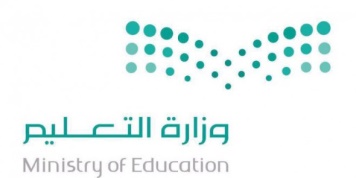 السؤال الاول (تعرفي على الادوات التي امامك واكتبي الاسم اسفل الاداه )؟السؤال الثاني ( مالذي ترمز له هذه الملصقات حسب ماتعلمتيه عن السلامه في المختبر )؟اجيبي عن التالي حسب ماتعلمتيه اذا كان لديك شك في خطوات التجربه ماذا تفعل ؟يجب ارتداء القفازين في كل مره تستعمل المواد الكميائيه لانها قد تسبب -------او----------عللي يمنع لبس العدسات اللاصقه في المختبر ؟عللي يجب رفع وربط الشعر الطويل في المختبر ؟4-اكملي خطوات التجربه حسب ماتعلمتيه السؤال الاول (تعرفي على الادوات التي امامك واكتبي الاسم اسفل الاداه )؟السؤال الثاني ( مالذي ترمز له هذه الملصقات حسب ماتعلمتيه عن السلامه في المختبر )؟اجيبي عن الاسئله التاليه مانوع الاحذيه المسموحه في المختبر والممنوعه ؟هناك أشياء يجب ان تعرف مكانها جيداه وهي --------------و---------------و-------------------------و------------------------تقراء بطاقه المعلومات على المواد الكميائيه ثلاث مرات قبل حمل العبوه وعند --------------وعند ---------------------الادوات  التي امامك على البنش -----------و--------------و-------------و-------------السؤال الاول (تعرفي على الادوات التي امامك واكتبي الاسم اسفل الاداه )؟السؤال الثاني ( مالذي ترمز له هذه الملصقات حسب ماتعلمتيه عن السلامه في المختبر )؟اجب عن التالي حسب ماتعلمته ماذا تفعل اذا لامست المواد المواد الكميائيه عينيك او جلدك ؟مالاداه التي استعملها عندما اريد سحب ماده كميائيه ؟يمنع الاكل والشرب والكلام في المختبر          مامدى صحه العباره لاترجع المواد الكميائيه الى -------------------اسم التجربه (ترتيب العناصر )السؤال الاول (تعرفي على الادوات التي امامك واكتبي الاسم اسفل الاداه )؟السؤال الثاني ( مالذي ترمز له هذه الملصقات حسب ماتعلمتيه عن السلامه في المختبر )؟اجيبي عن الاسئله حسب ماتعلمتيه اتعامل مع الغازات السامه والقابله للاحتراق داخل ------------------ماالتصرف الصحيح تجاه الزجاج المكسور ؟عند تحضير الاحماض اضيف --------------الى -------------- ببطء بعد ان تكمل التجربه هناك إجراءات يجب اتمامها اذكر اثنين منها ؟التعرف على خواص العناصر بالكيمياء الوصفيه ؟لديك ثلاث عينات حاول معرفه كل خاصيه من خواصها ودونها بالجدول ا السؤال الاول (تعرفي على الادوات التي امامك واكتبي الاسم اسفل الاداه )؟السؤال الثاني ( مالذي ترمز له هذه الملصقات حسب ماتعلمتيه عن السلامه في المختبر )؟اجيبي عن التالي حسب ماتعلمتيه اذا كان لديك شك في خطوات التجربه ماذا تفعل ؟يجب ارتداء القفازين في كل مره تستعمل المواد الكميائيه لانها قد تسبب -------او----------عللي يمنع لبس العدسات اللاصقه في المختبر ؟عللي يجب رفع وربط الشعر الطويل في المختبر ؟سم التجربه مركبات توصل محاليلها التيار الكهربي السؤال الاول (تعرفي على الادوات التي امامك واكتبي الاسم اسفل الاداه )؟السؤال الثاني ( مالذي ترمز له هذه الملصقات حسب ماتعلمتيه عن السلامه في المختبر )؟اجيبي عن الاسئله التاليه مانوع الاحذيه المسموحه في المختبر والممنوعه ؟هناك أشياء يجب ان تعرف مكانها جيداه وهي --------------و---------------و-------------------------و------------------------تقراء بطاقه المعلومات على المواد الكميائيه ثلاث مرات قبل حمل العبوه وعند --------------وعند ---------------------التجربه تسمى (عمل كره ملونه )السؤال الاول (تعرفي على الادوات التي امامك واكتبي الاسم اسفل الاداه )؟السؤال الثاني ( مالذي ترمز له هذه الملصقات حسب ماتعلمتيه عن السلامه في المختبر )؟اجب عن التالي حسب ماتعلمته ماذا تفعل اذا لامست المواد المواد الكميائيه عينيك او جلدك ؟مالاداه التي استعملها عندما اريد سحب ماده كميائيه ؟يمنع الاكل والشرب والكلام في المختبر          مامدى صحه العباره لاترجع المواد الكميائيه الى -------------------                                  نمذجه الاشكال الجزيئيه      هو اسم التجربه السؤال الاول (تعرفي على الادوات التي امامك واكتبي الاسم اسفل الاداه )؟السؤال الثاني ( مالذي ترمز له هذه الملصقات حسب ماتعلمتيه عن السلامه في المختبر )؟اجيبي عن الاسئله حسب ماتعلمتيه اتعامل مع الغازات السامه والقابله للاحتراق داخل ------------------ماالتصرف الصحيح تجاه الزجاج المكسور ؟عند تحضير الاحماض اضيف --------------الى -------------- ببطء بعد ان تكمل التجربه هناك إجراءات يجب اتمامها اذكر اثنين منها ؟ الادوات الموجوده امامك في التجربه (نمذجه الهيدروكربونات  )   الكرات والوصلات اكملي الجدول التالي النموذج 1المنهج كيمياء 2 الصف ثاني ثانوي اسم الطالبه الدرجه 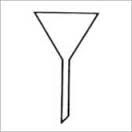 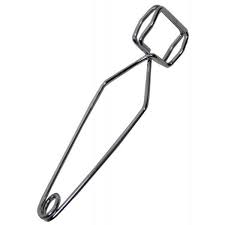 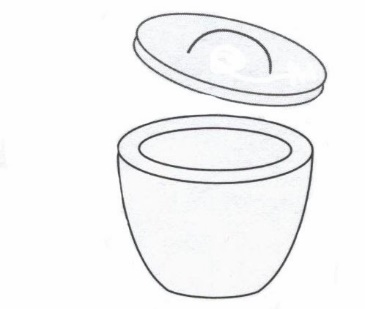 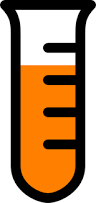 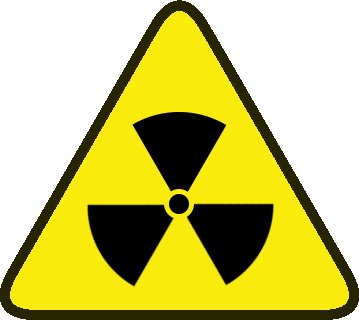 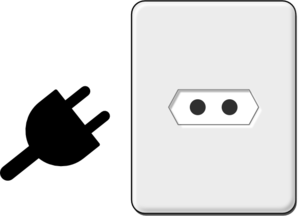 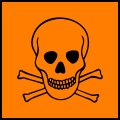 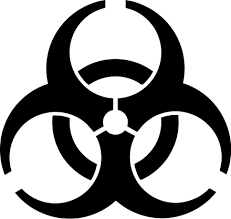 الموادالادوات خطوات التجربه المشاهده الاستنتاج اغمس عود الاذان في الماء اغمس العود في الماده اعرضها للهب الازرق 1-حسب اللهب المتكون استنتج ان الماده هي ---------------------النموذج 2المنهج كيمياء 2 الصف ثاني  ثانوي اسم الطالبه الدرجه 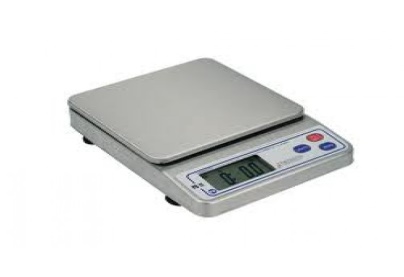 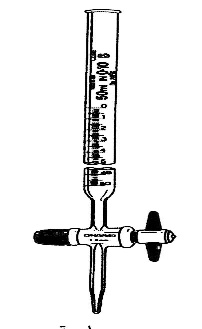 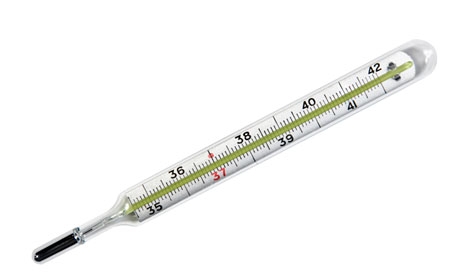 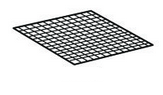 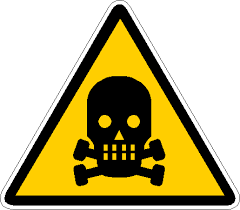 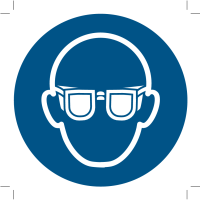 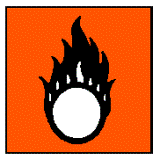 اكتبي خطوات التجربه دوني المشاهده لكل خطوه الاستنتاج اقوم بااستعمال المسطره ل-----------------اقوم بااستعمال الميزان لقياس -----------------اقوم بترتيب ماامامي على ورقه النموذج 3المنهج كيمياء 2 الصف ثاني  ثانوي اسم الطالبه الدرجه 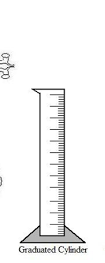 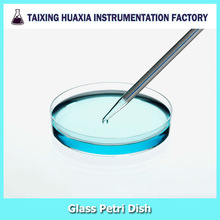 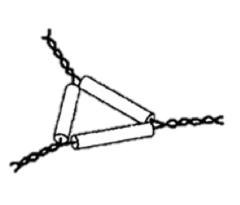 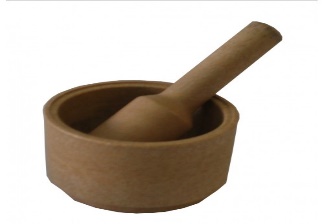 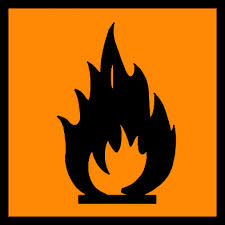 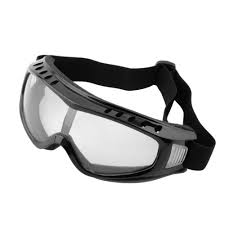 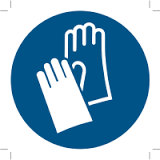 الادوات خطوات التجربه المشاهده (املئي الجدول حسب ترتيبك )الاستنتاجاقوم بقراءه بطاقات التعريف لكل عنصر اصمم جدول 4اعمدهx3صفوف اقوم بالترتيب حسب الكتله واترك فراغا اذا اضطررت لذلك النموذج 4المنهج كيمياء 2 الصف ثاني ثانوي اسم الطالبه الدرجه 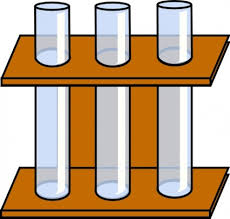 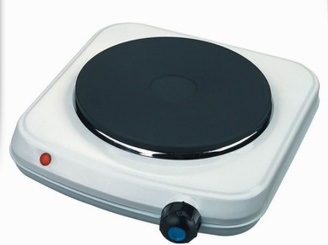 رقم العينه الحاله الفيزيائيه اللون القابليه للطرق والسحب (تنطرق او تتهشم )التفاعل مع الاحماض تصنيف الماده ف/لا ف/شبه ف الماده    1  الماده    2  الماده   3النموذج 5المنهج كيمياء 2الصف ثاني ثانوي اسم الطالبه الدرجه المواد الادوات خطوات التجربه المشاهده الاستنتاج املاء ثلاث كؤؤس على التوالي بالمواد الثلاثه (ماء مقطر – سكر – ملح )اغمس اقطاب الموصل الكهربائي بالكؤؤس على التوالي عند غمسه في كاس الماء المقطر ------------------عند غمسه في كاس السكر --------------عند غمسه في كاس الملح --------------النموذج 6المنهج كيمياء 2الصف ثاني ثانوي اسم الطالبه الدرجه المواد الادوات خطوات العمل المشاهده الاستنتاج النموذج 7المنهج كيمياء 2الصف ثاني ثانوي اسم الطالبه الدرجه المواد التي على البنش المطلوب الذرات التي نحتاجها وصيغه الجزيء اوصفي شكل الجزيء الذي صممتيه صممي الشكل الجزيئي لكل من مركب الماء    وثاني اكسيد الكربون مراعيا في ذلك نموذج التنافر النموذج 8المنهج كيمياء 2 الصف ثاني  ثانوي اسم الطالبه الدرجه المطلوب نمذجته الصيغه الجزيئيه عدد الروابط تقييم الشكل النهائي من المعلمه بنتان ايثين ايثاين ميثل 